Его ро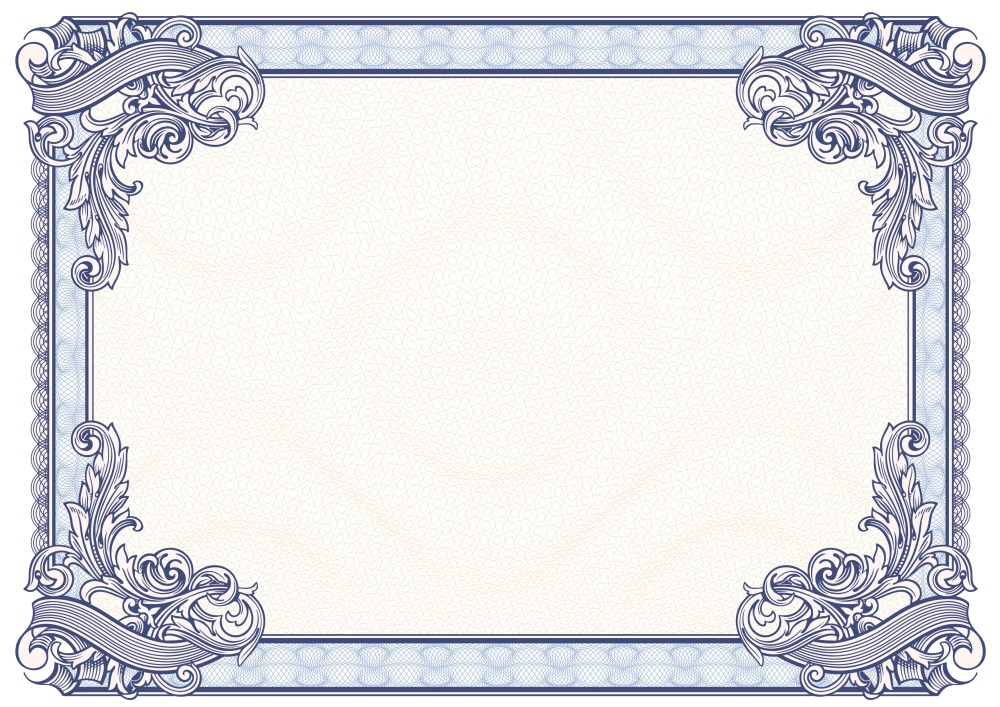 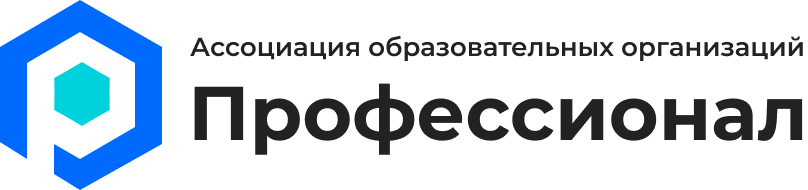 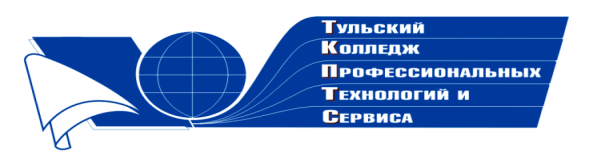 Государственное профессиональноеобразовательное учреждение  Тульской области «Тульский колледж профессиональных технологий и сервиса»ДипломНаграждаетсяХарламова Алина Александровна,занявшая 3 место  в общероссийском заочном конкурсе «Он всеобъемлющей душой на троне вечный был работник…»  с работой «Петр 1 и его соратники»  Научный руководитель Подрезова Виктория Юрьевна     Директор ГПОУ ТО       «ТКПТС»                                     С.С. Курдюмов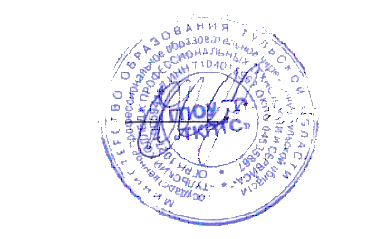 2019 год